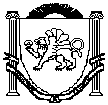 Республика Крым Белогорский районАдминистрация Васильевского сельского поселения Глава администрации Васильевского сельского поселения             ПОСТАНОВЛЕНИЕ04.12.2019 года	            с. Васильевка	№233«О комиссии по предупреждению и ликвидации чрезвычайных ситуаций и обеспечению пожарной безопасности органа местного самоуправления сельского поселения»В  соответствии с постановлением Правительства Российской Федерации от 30 декабря 2003 г. № 794 «О единой государственной системе предупреждения и ликвидации чрезвычайных ситуаций», в целях  совершенствования координации деятельности муниципального звена территориальной подсистемы единой государственной системы предупреждения и ликвидации чрезвычайных ситуаций Республики Крым в выполнении мероприятий по снижению риска, смягчению и ликвидации последствий чрезвычайных ситуаций, работы по реализации государственной политики в области пожарной безопасности на территории Васильевского сельского поселения, администрация Васильевского сельского поселения  П О С Т А Н О В Л Я Е Т: 1.Создать комиссию по предупреждению и ликвидации чрезвычайных ситуаций и обеспечению пожарной безопасности Васильевского сельского поселения Белогорского района Республики Крым. Утвердить состав комиссии по предупреждению и ликвидации чрезвычайных ситуаций и обеспечению пожарной безопасности Васильевского сельского поселения Белогорского района Республики Крым (Приложения № 1). Утвердить Положение о комиссии по предупреждению и ликвидации чрезвычайных ситуаций и обеспечению пожарной безопасности Васильевского сельского поселения Белогорского района Республики Крым (Приложение № 2). Утвердить план работы комиссии по предупреждению и ликвидации чрезвычайных ситуаций и обеспечению пожарной безопасности Васильевского сельского поселения на 201__г. (приложение №3). Постановление администрации Васильевского сельского поселения №46 от 11.03.2015г считать утратившим силу.5. Контроль за выполнением настоящего постановления оставляю за собой. 6. Постановление вступает в силу со дня его подписания. Председатель Васильевского сельского совета-глава администрации Васильевского сельского поселения                          		В.Д. Франгопулов                                                                                                                       Приложение № 1                                                                                         к постановлению администрации   Васильевского сельского поселения  от 2019 № 233СОСТАВкомиссии по предупреждению и ликвидации чрезвычайных ситуаций и обеспечению пожарной безопасности Васильевского сельского поселения Белогорского района Республики Крым Председатель комиссии: 	- Председатель Васильевского сельского совета-Глава администрации Васильевского сельского поселения			Заместитель председателя комиссии: - заведующий сектором по оказанию муниципальных услуг, делопроизводства, кадрам и землеустройства администрации   Секретарь комиссии: - ведущий специалист сектора по оказанию муниципальных услуг, делопроизводства, кадрам и землеустройства администрациичлены комиссии: - специалист 1-й категории сектора по вопросам финансов и бухгалтерского учета администрации			- заведующий сектором по вопросам финансов и бухгалтерского учета администрации 	Приложение № 2                                                                                         к постановлению администрации   Васильевского сельского поселения  от 04.12.2019 № 233 ПОЛОЖЕНИЕо комиссии по предупреждению и ликвидации чрезвычайных ситуаций и обеспечению пожарной безопасностиОбщие положения 1.1. Комиссия по предупреждению и ликвидации чрезвычайных ситуаций и обеспечению пожарной безопасности (далее именуется - Комиссия) является координационным органом муниципального звена территориальной подсистемы единой государственной системы предупреждения и ликвидации чрезвычайных ситуаций Республики Крым на территории Васильевского сельского поселения (далее – ТП РСЧС) в выполнении мероприятий по снижению риска, смягчению и ликвидации последствий чрезвычайных ситуаций и обеспечению пожарной безопасности. 1.2. Комиссия осуществляет свою деятельность под руководством Главы администрации, руководствуясь настоящим Положением. 1.3. Комиссия осуществляет свою деятельность во взаимодействии с территориальными органами федеральных органов исполнительной власти, органами исполнительной власти области и местного самоуправления, заинтересованными организациями и общественными объединениями. 1.4. Положение о Комиссии, ее составе и составе оперативной группы утверждаются постановлением Главы администрации сельского поселения.  2.Основные задачи и функции Комиссии 2.1. Основными задачами Комиссии являются: разработка предложений по реализации единой государственной политики в области предупреждения и ликвидации чрезвычайных ситуаций и обеспечения пожарной безопасности; координация деятельности органов управления и сил муниципального звена ТП РСЧС; обеспечение согласованности  действий  органов местного самоуправления  и организаций  при решении задач в области предупреждения и ликвидации  чрезвычайных ситуаций и обеспечения  пожарной безопасности, а также восстановления и строительства жилых домов, объектов жилищно-коммунального хозяйства, социальной сферы, производственной  и инженерной инфраструктуры, поврежденных  и разрушенных  в результате чрезвычайных ситуаций; рассмотрение вопросов  о привлечении сил и средств гражданской обороны к организации и проведению мероприятий по предотвращению и ликвидации чрезвычайных ситуаций в порядке, установленном федеральным законодательством. 2.2. Комиссия в соответствии с возложенными на нее задачами выполняет следующие функции: рассматривает в пределах своей компетенции вопросы в области предупреждения и ликвидации чрезвычайных ситуаций и обеспечения пожарной безопасности и вносит в установленном порядке соответствующие предложения Главе администрации сельского поселения; разрабатывает предложения по совершенствованию правовых актов сельского поселения, иных нормативных документов в области предупреждения и ликвидации чрезвычайных ситуаций и обеспечения пожарной безопасности; рассматривает прогнозы чрезвычайных ситуаций, организует прогнозирование чрезвычайных ситуаций на территории сельского поселения, организует разработку и реализацию мер, направленных на предупреждение и ликвидацию чрезвычайных ситуаций, обеспечение пожарной безопасности; разрабатывает предложения по развитию и обеспечению функционирования муниципального звена ТП РСЧС; разрабатывает предложения по ликвидации чрезвычайных ситуаций на территории сельского поселения и проведению операций чрезвычайного гуманитарного реагирования; организует работу по подготовке предложений и аналитических материалов для Главы администрации сельского поселения по вопросам защиты населения и территории от чрезвычайных ситуаций и обеспечения пожарной безопасности и безопасности людей на вводных объектах.  Права Комиссии 3.1. Комиссия в пределах своей компетенции имеет право: запрашивать у администрации сельского поселения, организаций и общественных объединений необходимые материалы и информацию; заслушивать на своих заседаниях представителей администрации сельского поселения, организаций и общественных объединений; привлекать для участия в своей работе представителей администрации сельского поселения, организаций и общественных объединений по согласованию с их руководителями; привлекать в установленном порядке при угрозе возникновения ЧС силы и средства, транспорт, материально-технические средства, независимо от их ведомственной  принадлежности, для выполнения  работ по предупреждению и ликвидации чрезвычайных ситуаций  и обеспечению пожарной безопасности; создавать рабочие группы из числа членов Комиссии,  специалистов администрации сельского поселения и администраций муниципальных образований, заинтересованных организаций и общественных объединений, по согласованию с их руководителями, по направлениям деятельности Комиссии  и определять полномочия и порядок работы этих групп. Организация деятельности Комиссии 4.1. Комиссию возглавляет председатель комиссии, который руководит деятельностью Комиссии и несет ответственность за выполнение возложенных на нее задач. 4.2. Работа Комиссии организуется по годовым планам. Заседания Комиссии проводятся по мере необходимости, но не реже одного раза в квартал. Для оперативного и безотлагательного решения отдельных вопросов Комиссия может проводить внеочередные заседания. Информация о внеочередном заседании доводится до сведения ее членов секретарем Комиссии.                   4.3. Заседание Комиссии считается правомочным, если на нем присутствует более половины членов Комиссии. Члены Комиссии обладают равными правами при обсуждении рассматриваемых на заседаниях вопросов, участвуют в работе Комиссии непосредственно без права замены, в случае отсутствия председателя Комиссии его замещает один из двух его заместителей. 4.4. Решения Комиссии принимаются на ее заседаниях открытым голосованием простым большинством голосов присутствующих членов Комиссии. Решения Комиссии оформляются в виде протоколов, которые подписываются председателем Комиссии или его заместителем. Решения Комиссии доводятся до исполнителей выписками из протоколов заседаний Комиссии. Решения Комиссии, принимаемые в соответствии с ее компетенцией, являются обязательными для администрации сельского поселения, организаций и предприятий. Приложение № 3                                                                                         к постановлению администрации   Васильевского сельского поселения  от 04.12.2019 № 233                                                    УТВЕРЖДАЮ                                     Председатель комиссии по предупреждению и ликвидации чрезвычайных ситуаций и обеспечению пожарной безопасности                                                __________________                                                       "___"________ 201_ г. ПЛАНработы комиссии по предупреждению и ликвидации чрезвычайных ситуаций и обеспечению пожарной безопасности Васильевского сельского поселения на 201__ г.Заместитель председателя комиссии по предупреждению и ликвидации чрезвычайных ситуаций и обеспечению пожарной безопасности ___________________________________                     ___________________                                                                         (инициалы, фамилия)  "__" ____________ 20__ г. № п/пНаименование мероприятияПривлекаютсяПроводятДокладываютСроки проведения1. Мероприятия, проводимые председателем Комиссии МО1. Мероприятия, проводимые председателем Комиссии МО1. Мероприятия, проводимые председателем Комиссии МО1. Мероприятия, проводимые председателем Комиссии МО1. Мероприятия, проводимые председателем Комиссии МО1. Мероприятия, проводимые председателем Комиссии МО1.Учебно-методические сборы руководителей комиссий по подведению итогов по защите населения на территории за 201_ г.Председатель Комиссии (заместитель)Комиссия муниципального образования, ТО МЧС РоссииНачальник ТО МЧС России2.Совместная командно-штабная тренировка на тему «Организация укрытия населения в защитных сооружениях ГО»Председатель Комиссии (заместитель)Комиссия муниципального образования, ТО МЧС РоссииПредседатель Комиссии (заместитель)3.Планирование работы комиссии на годПредседатель Комиссии (заместитель)4.Сбор руководящего состава эвакуационной комиссии Члены комиссииПредседатель Комиссии Заместитель Председателя комиссии5. Контрольная проверка системы оповещений на объектахЧлены комиссииПредседатель КомиссииЗаместитель Председателя комиссии6.Заседания комиссии6.Заседания комиссии6.Заседания комиссии6.Заседания комиссии6.Заседания комиссии6.Заседания комиссиио состоянии запасов  материальных средств гражданской обороны  Члены комиссииПредседатель КомиссииЗаместитель Председателя комиссиио состоянии          противопожарных      систем на объектах   Члены комиссииПредседатель КомиссииЗаместитель Председателя комиссиио ходе подготовки служащих в области безопасности жизнедеятельностиЧлены комиссииПредседатель КомиссииЗаместитель Председателя комиссиио состоянии пропускного режима на объектыЧлены комиссииПредседатель КомиссииЗаместитель Председателя комиссии